                                                             T.C.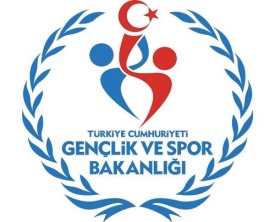                                               ANKARA VALİLİĞİ                                 Gençlik Hizmetleri ve  Spor  İl MüdürlüğüSayı        :  31198454  S.GnKonu       : 2019-2020 Sezonu katılım  İlimiz 2019-2020 sezonu takım sporlarında (Basketbol, Voleybol, Hentbol branşlarında)     kulübünüzün  hangi branşlarda faaliyetlere katılacağını ekte gönderilen dilekçe ve form ve makbuz(hentbol hariç) ile birlikte Eylül  ayı  ilk haftası itibarı ile  İl Müdürlüğümüze  yazılı  olarak   (kulüp  mühürlü ve  imzalı)   bildirilmesi  gerekmektedir. Dilekçe ve Formlar ankara.gsb.gov.tr internet adresinden de indirilebilir. Bilgi edinilmesini  rica eder,  tüm  kulüplerimize 2019-2020 sezonunda  başarılar  dilerim. Ek:1 Adet Dilekçe, 1 Adet Basketbol Katılım Formu, 1 Adet Voleybol Katılım Formu, 1 Adet Hentbol Katılım FormuAÇIKLAMA :1- Spor Genel Müdürlüğünce  25.08.2015  tarihli  ve  4967  sayılı  Genel Müdürlük  Makamı onayı ile  yürürlüğe giren Spor Kafileleri Seyahat Yönergesi  uyarınca, İl dışına çıkacak  bütün spor kulüplerimiz  kafile  listelerini  yeni seyahat yönergesine   göre  hazırlayacaklardır. Seyahat Yönergesine  göre hazırlanmayan kafileler  onaylanmayacaktır.2- Federasyonlarca düzenlenecek müsabakalara katılacak olan kulüpler,  kafile listesinde branş, gidilecek il, tarih ile kafilede yer alacak idareci, antrenör ve sporcuların isim listesi belirtilecektir. 3-İlgili Federasyonlarca düzenlenecek  olan  ligler  ve Türkiye Şampiyonalarına katılacak kulüplerimiz sporcu listelerini müsabaka  tarihinden  en az  5 (beş) gün  öncesinde  yazılı olarak   vereceklerdir.4- Federasyonlarca  yapılacak olan  müsabakalara  katılacak kafilelere  İl Müdürlüğümüzce  herhangi  bir ödeme yapılmayacaktır.5- Müdürlüğümüze  yazılı olarak branşlara katılım için başvurmayan kulüpler, İlimizde  yapılacak  olan müsabakalara alınmayacak,  kafile listeleri onaylanmayacak ve izin talepleri de dikkate alınmayacaktır.6- Kulüpten gelecek okul  izin istek  yazılarında  okulun  bağlı olduğu  ilçeler de  yazılacaktır. 7- Kulüplerimiz yatırdıkları para  makbuzunun  bir nüshasını   dilekçeye ekleyeceklerdir.